附件2：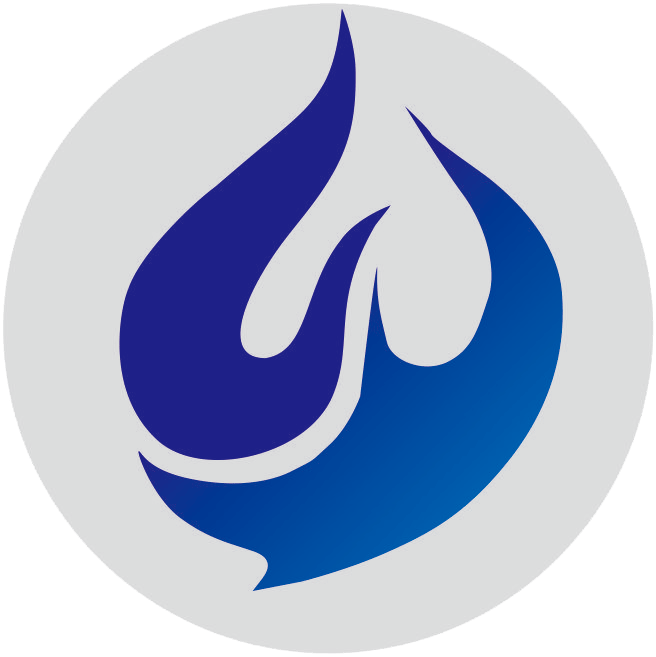 2022年2月22日目    录第一部分  课程简介	1一、学习时间:各高中	1二、学习对象	1三、课程设置	1四、考核办法	2第二部分  运行流程	3第三部分  作息时间	4第四部分  学校须知	5一、准备工作	5二、入校须知	5三、带队领导职责	5四、班主任职责	6第五部分  学生须知	7一、携带物品	7二、安全制度	7第六部分  订餐须知	8第七部分  课堂管理规范	9第八部分  学生请假制度	10第九部分  赔偿制度	11第十部分  升旗要求	12第十一部分  选课须知	13一、选课方式	13二、选课网址	13四、选修课程	13五、选课程序	13第十二部分  创新实践学校负责人联络表	16第十三部分  乘车路线	17第十四部分  2021-2022学年度第二学期各高中上课、选课时间安排	18第一部分   课程简介一、学习时间:各高中上课时间由大连市教育局统一安排，每所学校到创新实践学校学习四天，具体上课时间安排详见《2021-2022学年度第二学期各高中学习时间安排》（附件1）。二、学习对象：市内公办高中高二学生。三、课程设置四、考核办法（一）颁发结业证书：在作品设计、创意效果、活动的参与程度、出勤、日常行为等方面对学生进行考核，成绩合格者可获2学分，并颁发结业证书。以下情况将取消结业证书的发放：1.未经大连市普通高中创新实践学校允许私自调换模块班级；2.在校期间打架斗殴、不服从教师管理、扰乱课堂秩序、上课违规用手机等违纪情况。（二）评选优秀学员：开展“优秀学员”评选活动，每个模块班级评选两名优秀学员并颁发荣誉证书。第二部分   运行流程第三部分  作息时间第四部分  学校须知一、准备工作二、入校须知1.各高中教师配备：带队领导1名，班主任；2.午睡由双方共同管理，课间、午餐由各高中负责管理；     3.学生在校期间采取全封闭式管理，未经允许不能出入校园；    4.做好学生请假、课堂要求、安全教育管理、垃圾分类、疫情防控等工作。三、带队领导职责1.上课前的组织、宣传、教育工作；2.上报学生信息表，组织学生网上选课；3.选拔升旗仪式主持人、发言人、模块班长，总负责人、礼仪，组织升旗仪式、卫生清扫、结业典礼等各项工作；4.负责与创新实践学校协调、联络；5.负责学生的日常管理；6.做好疫情教育和防控工作；7.做好垃圾分类教育与管理；8.根据《辽宁省教育厅关于加强中小学生手机管理工作的通知》要求，禁止学生带手机进课堂，请各高中提前做好宣传教育，严格落实此项工作。四、班主任职责1.组织学生选课、教学常规教育、防疫安全教育等工作；2.负责本班学生大课间的组织；3.教育学生遵守各项规章制度，爱护设备、设施。4.做好学生的安全教育，及时处理突发事件；5.组织学生就餐等工作；6.负责部分模块学生午睡管理工作；7.处理好物品与设备的丢失、损坏、赔偿等事务；8.课堂听课不能打扰教师上课，关闭手机，保持肃静。第五部分   学生须知一、携带物品携带笔、本、热水杯等必需品，不允许携带与创新实践学校课程无关的教辅材料进入课堂，如需拍照、录像，可携带相机、录像机、U盘等。二、安全制度1. 接受创新实践学校安全教育，提高安全防范意识，严格遵守创新实践学校的各项规定；2. 统一穿校服入校，不在校外聚集、逗留；3. 不允许携带水果刀等利器进入校园；4. 禁止攀爬拓展训练器械、校园围墙、栏杆、阳台、建筑物顶层等有安全隐患的地方；5. 不乱扔纸屑等任何杂物，保持学校环境卫生； 6. 在校学习期间，不抽烟、玩火；7. 实践操作要严格按照操作规程进行，听从指挥；8. 不要将饮料、小食品、游戏机等电子产品带入专业实验室。9. 如有身体不适，及时向老师报告，防止延误治疗时机；10．当发现危及人身安全或发生人身伤害事故时，知情者应及时向老师汇报；11.疫情期间佩戴口罩进校园，按照学校要求做好防疫；12.根据《辽宁省教育厅关于加强中小学生手机管理工作的通知》要求，禁止带手机进课堂，请各高中提前做好宣传教育，严格落实此项工作。第六部分  订餐须知创新实践学校采取封闭式管理，为了保障食品安全，禁止携带方便面、一切外卖进入学校，要求在校内就餐。各高中可采取创新实践学校订餐或自行负责送餐的方式。注意事项1.教师午餐费13元/人，学生午餐费14元/人，上课前一周的周四，各高中将教师与学生就餐人数以电子版发送至dl_cxsj@sina.com邮箱，以便于创新实践学校提前告知供餐单位；2.各学校带队领导提前与食堂单位孙日山经理联系，确定餐费及发票等相关事项，孙日山经理电话：13898658353。3.若各高中计划自行供餐，请提前告知创新实践学校，自行供餐学校若需使用创新实践学校餐厅，要做好餐厅管理和卫生清扫工作。第七部分    课堂管理规范    一、为保证学生的安全，将小食品、书包、手机等与课程无关的物品统一存放到储物箱，禁止带入专业实验室，水杯统一放到专业教室指定位置。 二、上课期间禁止使用手机、ipad等电子产品，一经发现没收并报给班主任老师，如需拍照、录像等可用照相机、摄像机等设备。三、课堂中要积极参与老师组织的各项活动，认真听课，听从教师的安排与指导，不得出现趴桌子、坐桌子、使用实验工具打闹、私自离开专业实验室等违纪行为。四、合理使用电脑，禁止打游戏，不得向电脑中拷贝游戏等程序。五、下课后按专业老师的要求将实验物品、桌椅等摆放整齐。六、保持实验室清洁，不得吃口香糖、乱扔垃圾，当日垃圾当日清理。七、不允许将实验物品拿出实验室，如因个人原因将设备损坏或丢失，需进行赔偿。第八部分   学生请假制度为了保证学生安全及教育教学工作的顺利进行，特制定学生请假制度:一、因病、参加比赛或其他原因不能参加学习的学生，必须出具医院诊断证明、比赛证明以及校方证明等，经各高中校领导同意，由各高中带队领导统一填写请假条，并注明原因、所在学校、模块班级、姓名，交给创新实践学校教务处备案，对于不履行手续者，按旷课处理。二、学习期间如有极特殊情况需请假，须先告知模块专业教师，并向班主任老师请假，经班主任老师同意后方可离开课堂，严格履行请假手续，对不履行请假手续者，按旷课处理。三、如需请假者使用创新实践学校专用请假条，班主任老师和带队领导签字后方能生效，请假条一式三份，一份由各高中带队领导存根，一份给任课教师，一份给门卫。第九部分  赔偿制度一、由于下列主观原因，造成仪器设备损坏或丢失的，应予以赔偿。1.不遵守造成设备损坏；2.未经教师批准，擅自拆卸、改装仪器设备；3.擅自私用仪器设备； 4.由于其它主观原因造成仪器设备损坏或丢失。二、由于下列客观原因，造成仪器设备损坏或丢失，经鉴定或有关人员证实，可不予以赔偿。 1.因实验操作的特殊性引起的损坏，难以避免； 2.因仪器设备本身的缺陷或自然破损的； 3.由于其它客观原因造成仪器设备损坏或丢失。 三、由于下列情况造成的损失，可酌情减免。1.爱护仪器设备，偶然疏忽造成设备损坏； 2.按照操作规程进行操作，但因缺乏经验或技术不熟练造成设备损坏；3.事故发生后，主动如实报告，积极设法挽救损失。第十部分  升旗要求升旗时间第一天7:30。升旗主题创新实践。组织单位由各高中负责选拔升旗手、护旗手及发言人，并组织学生准备。物品准备国旗、国歌由创新实践学校提供，如需其他音乐等物品，请各校自行准备。如有疑问请提前与创新实践学校汪坤主任联系。第十一部分  选课须知一、选课方式：可以通过登录创新实践学校网站或手机微信公众平台选课。二、选课网址：http://www.dlcxsj.com/。三、微信公众平台：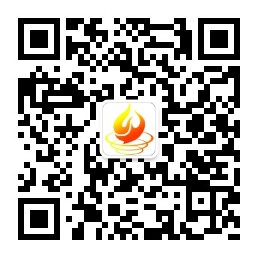 四、选修课程：每名学生限选一个专业模块学习,开设班级数及限选人数在选课网站上自动显示。五、选课程序1.填写学生信息表。填写实际上课的学生信息，不能参加学习的学生请不要填写，其中密码可由学校统一指定六位数字，行政班级必须按照“高二一班”的格式填写，不允许出现重复的身份证号,否则学生将无法选课。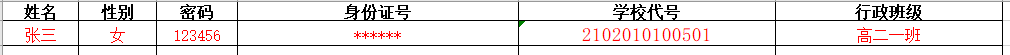 2.上报学生信息表。2月25日前,各高中负责人将信息表发送至dl_cxsj@sina.com邮箱。3.告知学生相关信息。将密码、身份证号、选课时间、网址或微信公众平台二维码告知学生，学生凭借身份证号和密码在规定时间内选课。4.网上选课。运行IE，访问网址http://www.dlcxsj.com/，单击“网上选课”按钮直接登录网页即可选课。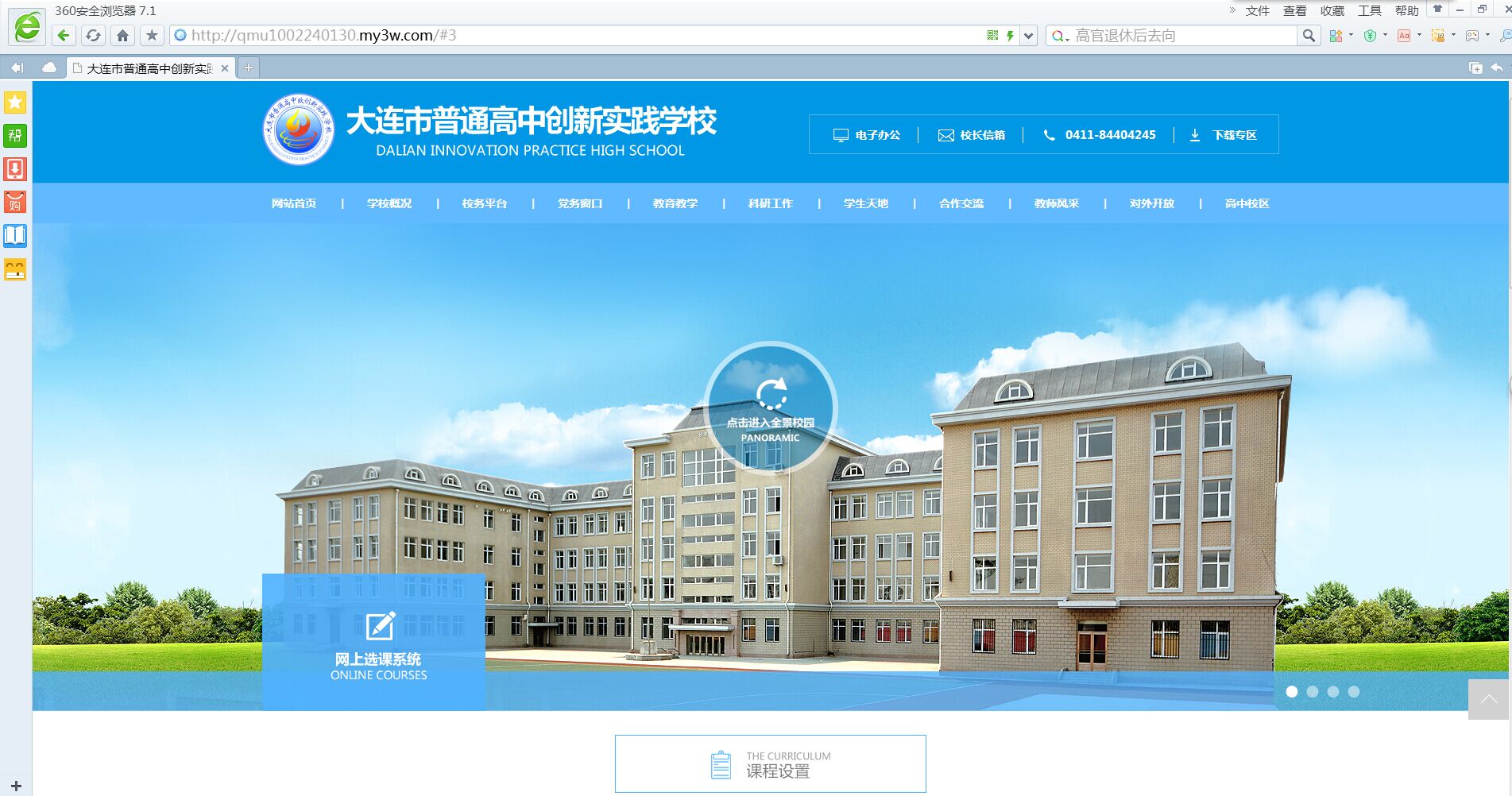 5.手机微信公众平台选课。用手机扫描微信公众平台二维码，点击“网上选课”菜单进行选课。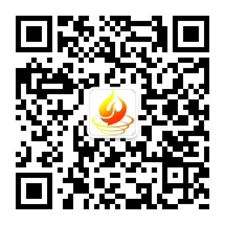 注意：（1）学生登录系统后，要仔细阅读选课指导和课程介绍，只有一次选课机会,选课结束后将无法修改和重选,系统将自动分班;（2）选课系统会时时刷新选课情况，您可以看到选课人数上限、已选人数及剩余人数；（3）请在规定时间内选课，逾期后果自负。6.下载选课分班名单。各高中创新学习专干在选课结束后两天到http://www.dlcxsj.com/网站的“下载专区”下载学生选课名单，由于各模块班级教学安排不同，务必告诉学生所在的班级，如：电子一班、电子二班，任何学生不得私自调换班级。7．学校代码。第十二部分  创新实践学校负责人联络表第十三部分  乘车路线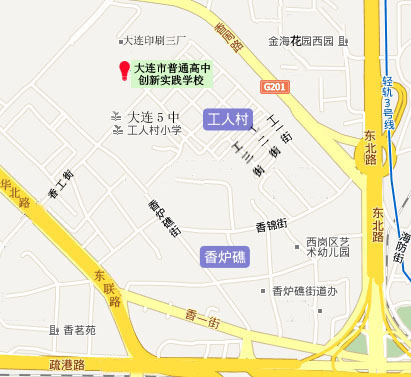 路线一：1路、18路、19路、21路、43路、303路、414路、407路、408路、409路、410路、707路、602路、503路、祥和花园—胜利桥北、大连湾—青泥洼桥、解放路—大连湾、开发区—火车站、41路。“工人村”站下车，印刷三厂旁。路线二：6路、8路、25路、29路、411路、512路、514路、532路、长兴市场—泉水购物广场、大黑石—建设街、大连火车站—夏家河子、大连站北—旅顺、二十高中—建设街、兴工街—大东沟、兴工街—富华广场、兴工街—革镇堡、兴工街—西沟、兴业街—拉树房、兴业街—棋盘新村、兴工街—姚家。“香工街”站下车，“五中”上行100米,印刷三厂旁。第十四部分  2021-2022学年度第二学期各高中上课、选课时间安排序号课程名称性质课时（80min/课）备注1拓展训练必修2每个专业模块学生都学习。2电子控制技术选修14每位学生限选一门课程。2工程设计基础选修14每位学生限选一门课程。2机器人设计与制作选修14每位学生限选一门课程。2现代农业技术选修14每位学生限选一门课程。2现代家政技术选修14每位学生限选一门课程。2服装及其设计选修14每位学生限选一门课程。2汽车驾驶与保养选修14每位学生限选一门课程。2影视艺术创作选修14每位学生限选一门课程。2生物创新实验选修14每位学生限选一门课程。2物理创新实验选修14每位学生限选一门课程。2化学创新实验选修14每位学生限选一门课程。2视觉传达艺术选修14每位学生限选一门课程。2产品三维设计与制造选修14每位学生限选一门课程。2传统工艺及其实践选修14每位学生限选一门课程。合计16课时 16课时 16课时 16课时 第一天第一天第一天第二、三、四天第二、三、四天环  节时  间具体安排环节时间到  校7:001.学生到操场；2.班主任会议（312室）。到 校7:30升旗仪式7:301.学生以模块班级为单位集合；2.升旗仪式。到 校7:30分班上课7:55走班上课。走班上课。走班上课。第一节8:00-9:20上课。上课。上课。拓展大课间9:30-10:00学生全部到操场集合，由创新实践学校统一组织；第一天 9:30总负责人、模块班长到312开会。学生全部到操场集合，由创新实践学校统一组织；第一天 9:30总负责人、模块班长到312开会。学生全部到操场集合，由创新实践学校统一组织；第一天 9:30总负责人、模块班长到312开会。第二节10:05-11:25上课。上课。上课。午  餐11:35-12:00班主任组织学生就餐。班主任组织学生就餐。班主任组织学生就餐。午  休12:10-12:501.学生到模块教室午睡，由创新实践学校教师与各高中班主任共同组织管理；2.各高中派教师配合做好人数统计，各楼层巡视。1.学生到模块教室午睡，由创新实践学校教师与各高中班主任共同组织管理；2.各高中派教师配合做好人数统计，各楼层巡视。1.学生到模块教室午睡，由创新实践学校教师与各高中班主任共同组织管理；2.各高中派教师配合做好人数统计，各楼层巡视。第三节13:00-14:20上课。上课。上课。欢乐大课间14:20-14:40学生在操场练习拓展项目，由各高中班主任负责管理。学生在操场练习拓展项目，由各高中班主任负责管理。学生在操场练习拓展项目，由各高中班主任负责管理。第四节14:40-16:00上课、评价、颁发优秀学员证书。上课、评价、颁发优秀学员证书。上课、评价、颁发优秀学员证书。清扫卫生16:00-16:15专业教师组织学生清扫专业教室卫生、消毒。专业教师组织学生清扫专业教室卫生、消毒。专业教师组织学生清扫专业教室卫生、消毒。第一天第一天第二、三、四天第二、三、四天到    校7:00到    校7:30分班上课7:557:557:55第一节8:00—9:208:00—9:208:00—9:20拓展大课间9:30—10:009:30—10:009:30—10:00第二节10:05—11:2510:05—11:2510:05—11:25午   餐11:35—12:0011:35—12:0011:35—12:00午   睡12:10—12:5012:10—12:5012:10—12:50第三节13:00—14:2013:00—14:2013:00—14:20欢乐大课间14:20—14:4014:20—14:4014:20—14:40第四节14:40—16:0014:40—16:0014:40—16:00清扫卫生16:00—16:1516:00—16:1516:00—16:15放   学16:2016:2016:20流   程具体工作宣传动员按要求做好组织、宣传、防疫等各项准备工作。网上选课操作步骤及要求详见第十一部分选课须知。上报材料在开课前一周的周四前，将附件5中的材料（基本情况登记表、卫生清扫名单、学生责任人名单）发送至dl_cxsj@sina.com邮箱。序号专业模块序号专业模块1电子控制技术8影视艺术创作2工程设计基础9生物创新实验3机器人设计与制作10化学创新实验4现代农业技术11物理创新实验5现代家政技术12视觉传达艺术6服装及其设计13产品三维设计与制造7汽车驾驶与保养14传统工艺及其实践序号学  校代  码1大连市第一中学21020101005012大连市第二中学21020101005023大连市第三中学21020101005034大连市第八中学21020101005045大连市第十一中学21020101005056大连市第十二中学21020101005067大连市第二十高中21020101005078大连市第二十三中学21020101005089大连市第二十四中学210201010050910大连市第三十六中学210201010051111大连市第四十八中学210201010051212大连市育明高级中学210201010051313大连市信息高级中学210201010052514辽宁师范大学附属中学210201010051415大连理工大学附属高级中学210201010051016大连市第十六中学210202010060217大连市第四十四中学210202010060318大连市第五中学210203010060219大连市铁路中学210203010060120大连市第十三中学210204010060221大连市红旗高级中学210211010050122大连市第二十五中学210211020050123大连市鉴开中学2102110100601姓  名职  务办公电话手  机工作职责金玉萍副校长8444794915140602853教学管理汪  坤德育主任8440424513804944892学生管理（升旗、订餐等）齐  文教学主任8440424513942007851网上选课序 号学   校上课时间选课时间（20:00—24:00）1大连市第二十高中3.7-3.10已选课2大连市第四十四中学3.14-3.17已选课3大连市第四十八中学3.21-3.24已选课4大连市育明高级中学3.28-3.313月15日5大连市红旗高级中学4.11-4.143月29日6大连理工大学附属高级中学4.18-4.214月7日7辽宁师范大学附属高级中学4.24-4.274月12日8大连市信息高级中学大连市鉴开中学5.16-5.194月26日9大连市铁路中学中学大连市第五中学5.23-5.265月10日10大连市第一中学5.30-6.25月17日11大连市第二中学6.6-6.95月24日12大连市第三中学6.13-6.165月31日13大连市第八中学6.20-6.236月7日